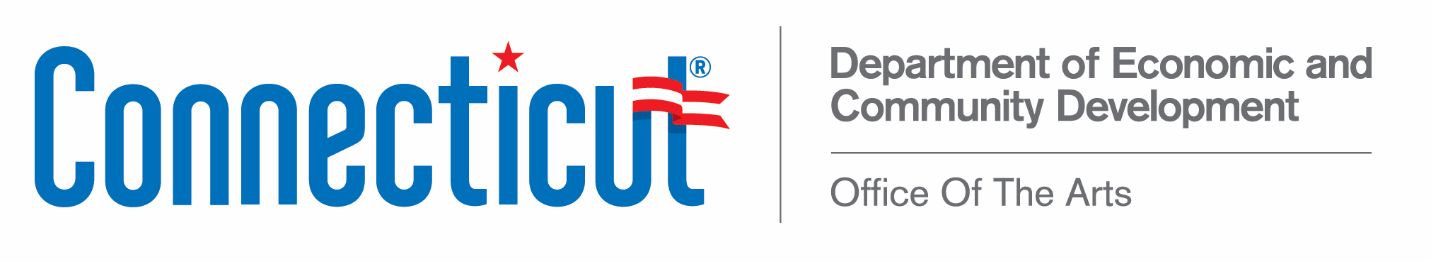 Connecticut Arts Council Meeting 
Tuesday December 7, 20211:00 pmVia Zoom Conference Call

AGENDA Call to OrderWelcome & Introduction of new Council MembersCalida JonesJudy McElhoneSofia LeWittApproval of Minutes from October meetingChairman’s Report – Jack Rosenberg	New Legislation (attached): Arts Advisory Panel to DECD	Discussion of Mission and Function of the Arts Council 	Discussion of Council Members Roles & Responsibilities 	Discussion of new entity:  Friends of the Arts CouncilAction Items:Approval of items from Office of the ArtsDirector’s Report – Liz Shapiro
Other Business AdjournmentThe next Connecticut Arts Council meeting is not yet scheduled.New Legislation re:  Arts Advisory Panel to DECD:Sec. 11. Subsection (b) of section 12-376d of the general statutes is repealed and the following is substituted in lieu thereof (Effective from passage): (b) There shall be appointed, as part of the Department of Economic and Community Development, an advisory panel to consider the proposed acceptance of any such work of art. The advisory panel shall prepare a written statement as to acceptance or rejection of any such work of art for the purposes of this section. In each instance, said panel Raised Bill No. 936 LCO No. 3738 12 of 29 shall consist of eleven members, including the chairperson of the [Culture and Tourism Advisory Committee] Connecticut Arts Council and two generally acknowledged experts as to the particular type of visual art work under consideration, as determined by said chairperson, with such appointments to be made by said chairperson and approved  by the [Culture and Tourism Advisory Committee] Connecticut Arts Council. In addition, said advisory panel shall include eight members of the General Assembly, with two of such members appointed by the president pro tempore of the Senate, one of such members appointed by the majority leader of the Senate, one of such members appointed by the minority leader of the Senate, two of such members appointed by the speaker of the House of Representatives, one of such members appointed by the majority leader of the House of Representatives and one of such members appointed by the minority leader of the House of Representatives.New Advisory Board:  Friends of the Arts Council	Requirements of Membership		Support of the Arts in CT, Support of the Council Activities and Priorities		Participation in a local or state-wide Arts Organization, or		Artistic participation in one of the supported Arts 	Attend at least 2 Council Meetings, plus attend required number of Friends of 		the Arts Council Independent meetings.Nomination to Friends Council	Nominations by Council Members, Governor, or COA StaffElection to Friends Council	Majority of quorum at Council MeetingLength of Term:  4 years, with one renewal.Removal from Council	Majority of quorum at Council Meeting.